   2015年人力资源管理系列四《企业薪酬规划与设计》 限额40人【课程背景】薪酬是企业很敏感的话题，关系到员工收入、企业支出，影响企业效益；您的企业在薪酬管理上是否遇到以下问题：薪酬在吸引、挽留、激励优秀人才方面难以支持企业的快速发展；薪酬抱怨大，负面影响严重；薪酬成本严重偏高或不合理；薪酬结构不科学；薪酬倒挂，老员工积极性受挫；谈判工资制让薪酬随意性加大，员工无法知道加工资的依据；不成体系的薪酬机制，注重论资排辈，忽视能力成长，让能者走，庸者留。以上现象，让我们不得不直视企业薪酬改革的必要性。如何搭建合理薪酬结构，如何使薪酬具有激励性，如何通过薪酬撬动大家的积极性。成为了HR专业人士想触碰而又颇感困惑、敏感的模块。【课程收益】掌握薪酬规划与设计的理论基础明析常见的薪酬问题以及相应的解决方法了解工资、福利、奖金设计的理论框架了解薪点表的结构薪酬案例演示薪酬结构设计研讨【课程大纲】【讲师介绍】刘新珍老师    写春秋公司总裁，首席顾问； 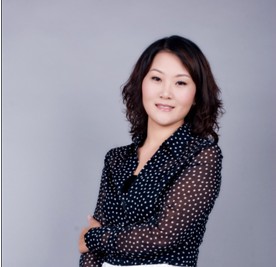     国际注册管理咨询师(中国第一位女ICMC)；    龙腾杰等多家企业董事、薪酬绩效委员会主席；     中国战略发展委员会智业联盟主任委员；     深圳人力资源开发研究会资深专家；     2009年度教育品牌女性；     国防科大工程硕士；     国际注册企业教练（ICES）深圳市写春秋管理咨询有限公司于2005年8月由刘新珍女士创立，是一家专注于战略人力资源管理领域的咨询、培训、研究，力求提供最科学实用的人力资源管理解决方案的管理咨询公司。自创建以来，推动客户实现人力资源管理增值的愿望一直激励着写春秋的成长。 写春秋的专业形象以卓越的专业能力为基石，专业能力是写春秋与客户达成长期互信伙伴关系的唯一桥梁。 直至2012年写春秋已经累计为近百家企业提供咨询服务，与客户共同迈步在追求卓越的征途上。 客户的成功才是我们的成功！我们携手客户一起迈向卓越巅峰！ 成功咨询案例介绍：南海矽钢、力合光电、翔德电子、冠日通讯、捷顺科技、金正江大、发斯特、劲嘉彩印、富山王氏、大浪淘沙、美丽传说、百丽雅国际、国华台电、大亚湾核电、中国医药、美国大堡龙、惠普生科技、旗丰供应链、容才纺织、汇百川实业等。【培训对象】负责薪酬的HR专业人士，人力资源主管、经理、总监【培训时间】2015年11月20日（星期五）   09:30-12:00  13：30-17:00【培训地点】深圳市福田区上步中路1007号华霆酒店3楼会议室【培训费用】会员超值优惠价：300元/位   （酒店小班式授课）【咨询窗口】刘老师/章老师：0755—83699382 0755-83699014 
【参与方式】请下载并填写报名回执邮电至：liutt@hi-tech.org.cn或传真至：0755—83671211。
【温馨提示】 报名后请致电培训部热线83699382与培训部确认，谢谢大家配合！章节课程主题主要内容第一部分薪酬管理普遍现状发布写春秋2014年~2015年走访企业的薪酬管理状况；目前学员所在企业薪酬主要问题收集，研讨；归纳薪酬管理普遍存在的问题，以及产生的原因；第二部分薪酬规划的基本理念薪酬盘点与规划三个三维结构，立体构建企业薪酬体系——系统解决企业量才定薪、激励人才、吸引人才的三大核心问题；丝丝入扣的薪酬体系，支持企业稳健发展；第三部分立次方薪酬基本框架3P工资3P工资案例讲解3B薪酬3B薪酬案例讲解3T激励3T激励案例讲解薪点表的构建福利金字塔第四部分薪酬案例演示演示写春秋咨询实施立次方薪酬案例立次方薪酬与传统薪酬设计的区别；第五部分案例设计应运立次方理论设计某公司薪酬架构案例设计发布案例点评、总结第六部分课程总结总结立次方薪酬课程重点Q&A / 互动问答